Уважаемые коллеги!В настоящее время Министерством труда и социальной защиты Российской Федерации проводится работа по совершенствованию порядка и условий предоставления работникам компенсаций за работу во вредных и опасных условиях труда.С учетом текущего порядка предоставления дополнительного оплачиваемого отпуска, сокращенной продолжительности рабочего времени, ежегодные потери фонда рабочего времени в Российской Федерации, по нашим оценкам, составляют порядка 92,5 млн. человеко-дней, что равноценно невыходу на работу в течение года 419,7 тыс. человек. Наибольший вклад в потери дает предоставление дополнительного отпуска (74,7%); потери в связи с сокращенным рабочим днем составляют около 10,0%.Совершенствование порядка и условий предоставления компенсаций работникам будет осуществляться с учетом позиций как работодателей, так и работников и их объединений. В связи с этим ФГБУ «ВНИИ охраны и экономики труда» Минтруда России проводит социологическое исследование в интересах Минтруда России, направленное на обобщение и анализ мнений работников о предоставляемых компенсациях. Перечень организаций для проведения обследования, методика исследования и анкета были утверждены заместителем Министра труда и социальной защиты Российской Федерации письмом от 27.09.2013 г. №15-1/10/2-5745.Результаты данного исследования будут положены в основу проектов нормативных актов, регламентирующих порядок и условия предоставления компенсаций работникам. В целях подготовки объективных законодательных предложений по указанному вопросу, просим Вас оказать содействие в проведении опроса работников Вашего предприятия, которым установлены компенсации за работу во вредных условиях труда. Опрос необходимо провести по анкетам, которые прилагаются к настоящему письму (Приложение 1) и в соответствии с рекомендациями по проведению опроса, которые также прилагаются (Приложение 2).Заполненные анкеты с указанием на конверте предприятия-отправителя просим направить до 5 ноября 2013 года по адресу: 105043, г. Москва, ул. 4-я Парковая, д.29, ФГБУ «ВНИИ охраны и экономики труда» Минтруда России. Анкеты также можно направить в отсканированном виде по электронной почте mikhailova@vcot.info,  markau@vcot.info. При отправке анкет по электронной почте просьба указывать название предприятия-отправителя.По всем вопросам, связанным с проведением анкетирования (организационным, содержательным, техническим), Вы можете обращаться по электронной почте mikhailova@vcot.info , markau@vcot.info или по телефону 8(499) 164-66-00.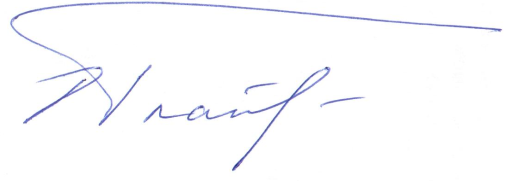 Генеральный директор                                                                                   Д.Н. Платыгин